Волумен на квадар15.05.2020Од рабестите тела прво ќе научиме да пресметаме волумен на квадар. Секој од квадратите на двата цртежи е составен од единечни коцки со раб од 1 cm.  Колкав е волуменот на овие квадари?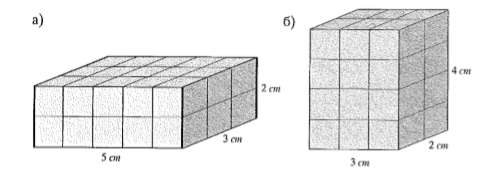 а) Колку коцки можеме да наредиме на долниот ѕид од квадарот? 5 · 3 = 15 коцкиКолку такви слоеви можеме да наредиме ( висината е 2 cm )?Во секој од овие два слоја има еднаков број на коцки, што значи вкупно има :( 5 · 3 ) · 2 = 15 · 2 = 30 коцкиПоинаку кажано: Волуменот на квадарот е 30 .Што значи:Во првиот слој може да се нареди 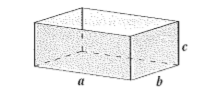 a · b коцкиВо c слоеви ќе има вкупно(a · b) · c коцкиЗначи:V = a · b · c   или  V = a b cОваа равенство го викаме формула за пресметување волумен на квадар. Тоа го искажува правилото за пресметување на волумен на кој било квадар, ако се знаат мерните броеви на трите негови димензии, мерени со иста единица мерка.волуменот = должина · ширина · висинаКратко велиме:Волуменот на квадарот е еднаков на производот на неговите димензии.Ако имаме коцка со раб некој број а. За да го пресметаме волуменот ја користиме формулата: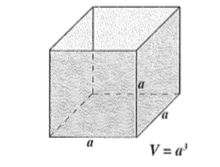 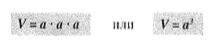 Домашна работа: Учебник, страна 257/258, задачи 1,2 и 3.Домашните да се испратат на меил ljiljanamileska@yahoo.com напишани на лист од тетратка и секој лист да е потпишан со име и презиме и одделение најдоцна до 15.05.2020.